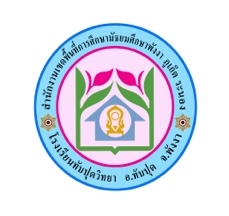 โรงเรียนทับปุดวิทยาสำนักงานเขตพื้นที่การศึกษามัธยมศึกษา  เขต  14แบบคำร้องลาออก						    วันที่ ............ เดือน ................................ พ.ศ. .................เรื่อง	ขอลาออกเรียน	ผู้อำนวยการโรงเรียนทับปุดวิทยา		ด้วยข้าพเจ้า(นาย/นาง/นางสาว)................................................................ เป็นผู้ปกครองของ(ด.ช./ด.ญ./นาย/นางสาว)........................................................ เกี่ยวข้องกับนักเรียนเป็น.............. ปัจจุบันนักเรียนกำลังศึกษาอยู่ชั้น ม. ......../........เลขประจำตัวนักเรียน .................... เกิดวันที่……..เดือน……………..พ.ศ. ............... ชื่อบิดา........................................................................ ชื่อมารดา................................................................................มีความประสงค์ขอลาออก  ในภาคเรียนที่...................  ปีการศึกษา................... เนื่องจาก....................................... ...................................................................................................................................................................................พร้อมกันนี้ ได้แนบแล้วรูปถ่ายเพื่อใช้ในการออกแบบหลักฐานเอกสารทางการศึกษามาพร้อมคำร้องนี้		จึงเรียนมาเพื่อโปรดทราบและพิจารณา						ขอแสดงความนับถือ				     ลงชื่อ ....................................................... ผู้ปกครองนักเรียน					 (........................................................)ความคิดเห็นครูที่ปรึกษา สมควรให้ลาออก    ไม่สมควรให้ลาออกเนื่องจาก ......................................................................                    ลงชื่อ ..........................................                           (.......................................)วันที่ .......... เดือน ........................ พ.ศ. .............ความคิดเห็นของรองผู้อำนวยการกลุ่มบริหารงานกิจการนักเรียน  สมควรให้ลาออก    ไม่สมควรให้ลาออกเนื่องจาก ........................................................................                    ลงชื่อ ..........................................                           (นางสาวพุทธิมา  จั้นศิลา)วันที่ .......... เดือน ........................ พ.ศ. .............ความคิดเห็นผู้อำนวยการสถานศึกษา           อนุมัติ            ไม่อนุมัติ ..............................................................................................ลงชื่อ .................................................      (นายดลยวัฒน์  สันติพิทักษ์)                                           วันที่ .......... เดือน ........................ พ.ศ. .............ความคิดเห็นผู้อำนวยการสถานศึกษา           อนุมัติ            ไม่อนุมัติ ..............................................................................................ลงชื่อ .................................................      (นายดลยวัฒน์  สันติพิทักษ์)                                           วันที่ .......... เดือน ........................ พ.ศ. .............